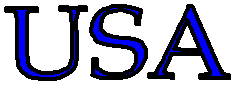 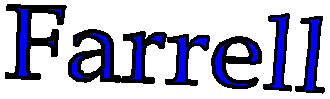 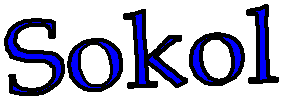 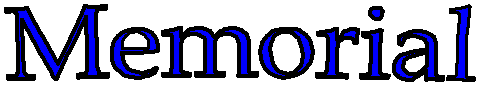 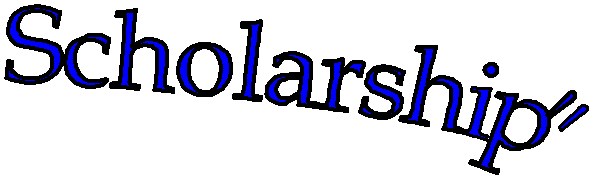 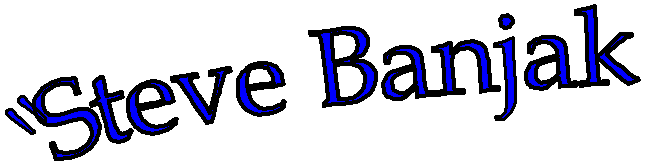 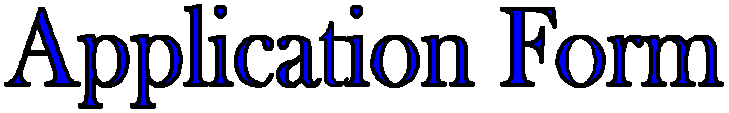 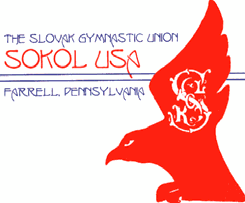 Brother Steve Banjak lived his whole life believing in and supporting the ideals of the Sokol movement founded by Ph.D. Miroslav Tyrš in the Czech Republic and established by Ivan Branislav Zoch in Slovakia.  Brother Banjak was active in the gymnasium since he was introduced to Sokol when he was 14 years old; stopping only when his advanced age and health did not permit it.  As President, he led our lodge for a period of 50 years to become   one of the most successful lodges in the Slovak Gymnastic Union Sokol, USA.  Brother Banjak also held almost every office in District Svätopluk, including President.  In 1958 he was President of the Committee responsible for the very successful XIII Slet held in Cleveland, Ohio.   The lodge has unanimously voted to name this scholarship in his honor as a way to remember him for his many years of service to Sokol.   The first recipient was announced at the 100th anniversary celebration of the lodge at the Radisson Hotel on May 20, 2006.			○ NEW APPLICANT		○ RENEWAL APPLICANT1.            	Last Name                                                                    First Name                                       Middle Initial2.            	Street Address                                                       City, State, Zip3.            __	                                                         Number of years member of Sokol Farrell4.  	 Telephone Number             5.          	Email Address6.          	High School and City where you received your diploma                                    Year Graduated7.          	College/University to which you are accepted OR attending  8.          	Reference:  Name and position/relationship to you                  Reference Name  and position/relationship to youRequirements to complete application follow:AWARD:Currently the award is up to $2,000; allocated in annual installments of $500 over a four year period, providing membership in Sokol Farrell and a grade point average of 2.0 (4.0 system) or above is maintained.ELIGIBILITY:Eligibility for the “Steve Banjak Memorial Scholarship” is as follows:Should any one or more of the following requirements not be met, the application shall be considered incomplete and therefore will be disqualified.  1.  A member in good standing of Sokol, USA in Farrell, PA for a minimum of three years. 2.  High School diploma or equivalent. 3.  Acceptance to an accredited school of higher education with degree programs.  A             copy of a letter of acceptance to the school to which you plan to attend must accompany this application OR if you are already attending, an official transcript must accompany this application.  4.  Two letters of reference from non-related persons (at least one from a former teacher) attesting to the character and ability of the applicant.  The letters must accompany this application. 5.	Evidence of “service” either to Sokol or the community at large.   A letter from an official or person supervising your activity must accompany this application6.	An essay of one page written in your own hand, describing an activity or event in your life in which you strove to accomplish a task as close to perfection as possible.  Please use the attached sheet to write your essay. 7.	Include a current wallet size Senior or a passport type photo with your application.8.   A fully completed application may be delivered personally OR by U.S. Postal delivery to Sister Dorothy Slezak, Committee Chairperson; 6850 Seneca Road; Sharpsville, PA  16150; Phone: (724) 646 2844DEADLINES: First year applicants: received no later than May 01 of each year. Renewal applicants: received no later than June 01 of each year. Renewal applicants need only to complete the first page of this application, excluding references, and send it prior to the deadline with a copy of your most current grades, including your grade point average, from the school currently being attended.  Announcement: All scholarships will be awarded at the annual meeting of Sokol Farrell, usually held the first Sunday in June in the Sokol meeting room at the Slovak Home in Farrell.  FIRST YEAR RECIPIENTS ARE REQUESTED TO ATTEND THIS MEETING.  All other recipients are also encouraged to attend this meeting.RELEASE:  By submitting this application, you hereby grant Sokol Farrell permission to use your likeness in a photograph in any and all publications, including Sokol Farrell web site and Facebook entries.  You hereby authorize Sokol Farrell to edit, alter, copy, exhibit, publish or distribute this photo for purposes of publicizing Sokol Farrell’s programs or for any other lawful purpose.   You understand and agree that these materials will become the property of Sokol Farrell and will not be returned. ADDITIONAL SOKOL SCHOLARSHIPS FOR WHICH YOU ARE ELIGIBLE:As a member of Sokol in good standing, you are eligible and encouraged to also apply for the:1. “Milan Getting Scholarship” which is granted by the National Office of Sokol USA; 301 Pine Street; P.O. Box 677; Boonton, NJ 07005-0677. Phone: 973-676-0281; e-mail at: SOKOLUSAHQS@aol.com;  website: http://www.sokolusa.org/index_ns.html2.	Various Scholarships granted by GBU Financial Life, the parent company of Sokol USA, which is located in Pittsburgh, PA.  Toll Free: 1-800-765-4428; Website:    http://www.gbu.org/PLEASE CHECK THE ORGANIZATION’S WEBSITE FOR DEADLINES AS THEY MAY BE DIFFERENT THAN THE SOKOL FARRELL DEADLINEPrevious Recipients of the Steve Banjak Memorial Scholarship are:2006 Oleksandra Banjak					2007 Oleksandra Banjak2008 Katie Shebeck						2009 Lucia Murcko2010 Robin Platte						2011 Bibiana Murcko2012 Bibiana Murcko					2013 Daniel Konopski	Robin Platte						2014 Sarah Goda2015 Daniel Konopski					2016 Kaitlyn Slezak 		 						          Eric Konopski2017 Ava Glover						2018 Kaitlyn Schupp	Roberta Pegg						          Drew Slezak		Genevieve Schupp					2019 Avery Slezak	Erin Slezak						          Jacob Konopski	Jenna Slezak						2020 Adrienne Schupp								          Carley Slezak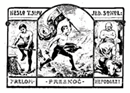 Our Motto:  Break Through; Jump Over; Never Crawl Under!Sokol philosophy is quite different from prevailing contemporary thought.  Sokol philosophy is an expression of… democratic behaviors through self-discipline, designed to guide individuals toward goals to which all people of good will are striving. It places great emphasis on individual responsibility, individual performance and the individual’s quest for perfection in their lives. Sokol believes in this way each individual is responsible for the success of the whole of society rather than society being responsible for raising the individual.Please describe an event in your life in which you strove to attain perfection in accomplishinga task and how this event, either directly or indirectly, contributed to the “greater good”._____________________________________________________________________________________________________________________________________________________________________________________________________________________________________________________________________________________________________________________________________________________________________________________________________________________________________________________________________________________________________________________________________________________________________________________________________________________________________________________________________________________________________________________________________________________________________________________________________________________________________________________________________________________________________________________________________________________________________________________________________________________________________________________________________________________________________________________________________________________________________________________________________________________________________________________________________________________________________________________________________________________________________________________________________________________________________________________________________________________________________________________________________________________________________________________________________________________________________________________________________________________________________________________________________________________________________________________________________________________________________________________________________________________________________________________________________________________________________________________________________________________________________________________________________________________________________Signature/Date